                                               Bawdsey Primary Science                            Explore    Courage    Equality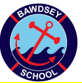                                              Year 3 Light                                                               Resilience     Caring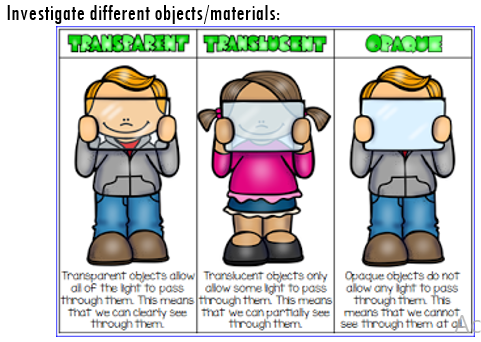 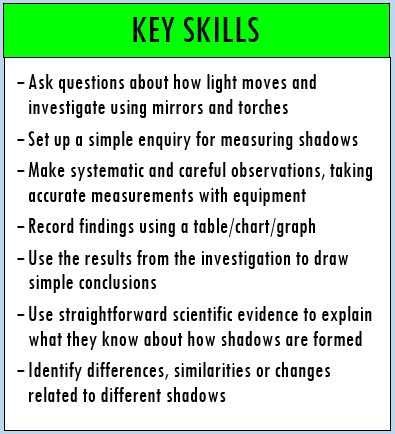 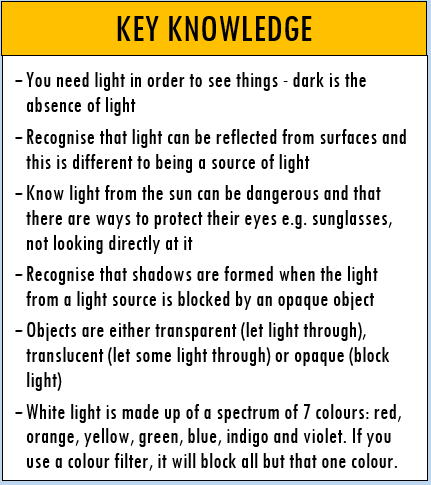 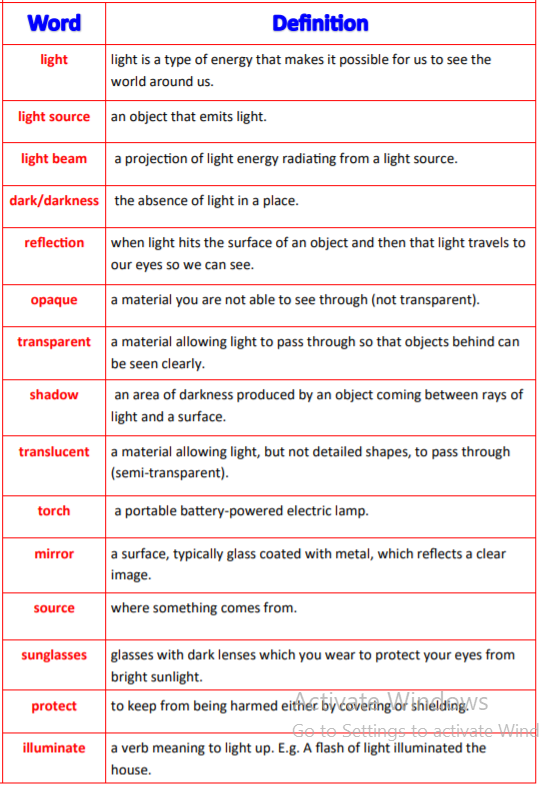 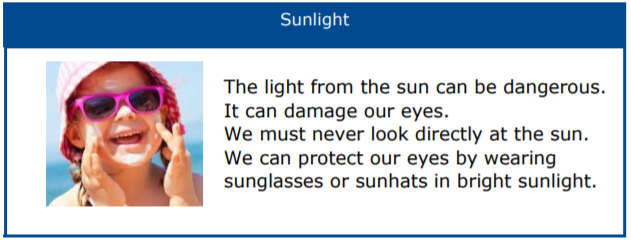 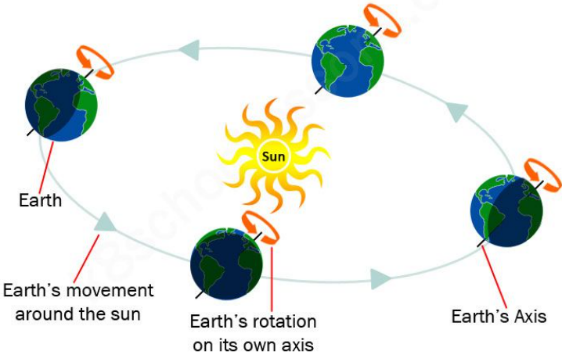 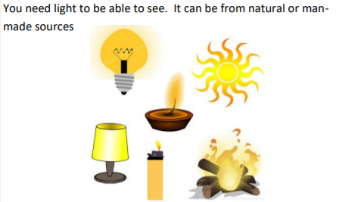 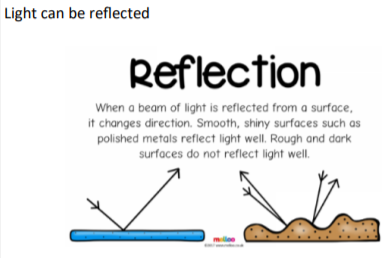 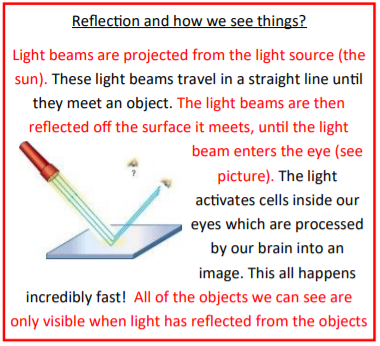 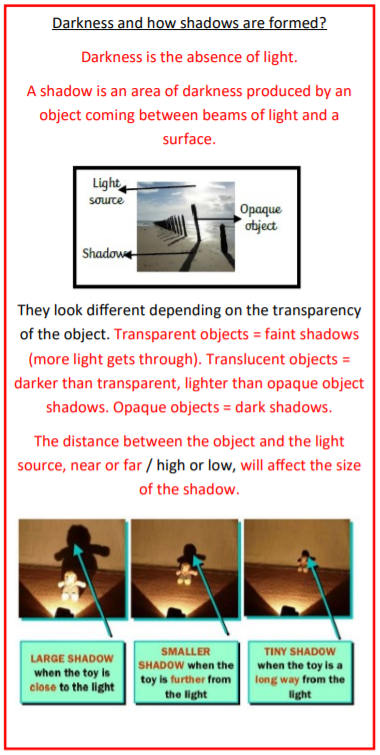 